Поверь в себя!18 января 2024г. в 11-00 в Каменск-Уральском центре занятости состоится тренинг «Поверь в себя!». В результате участия в тренинге Вы снизите утомление, негативные эмоциональные состояния и их проявления, связанные с работой и бытом.  Участниками тренинга могут стать безработные, зарегистрированные в центре занятости.Ведущий тренинга – ведущий профконсультант отдела профобучения и профориентации, психолог Семейкина Алена Викторовна.Место проведения: ГКУ «Каменск-Уральский ЦЗ» ул. Кунавина, д.1, каб. 105. Предварительная запись по телефону: 8-967-908-56-11.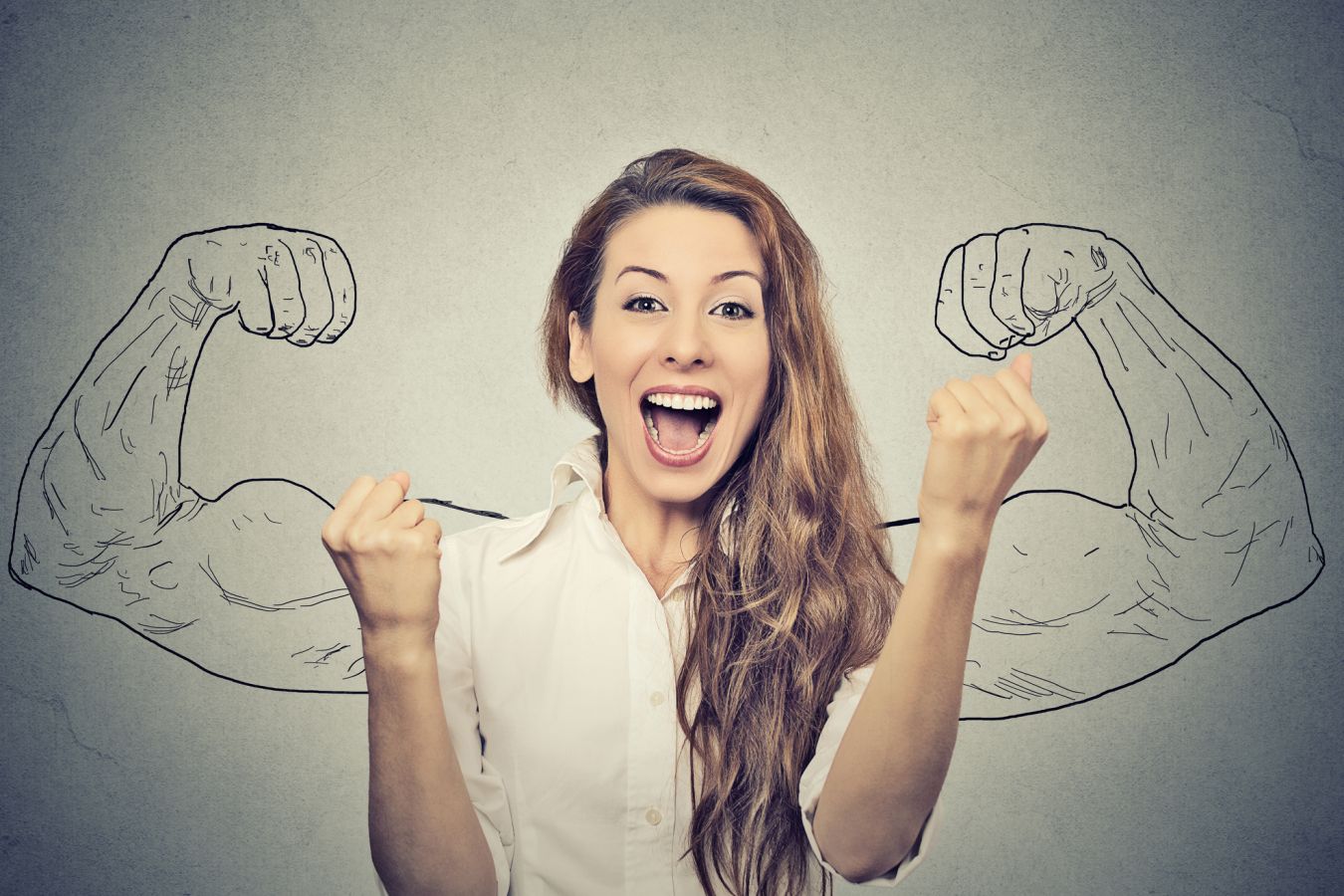 